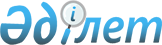 О внесении изменений в решение Арысского городского маслихата от 23 января 2009 года № 16/102-IV "О ставках фиксированного налога"
					
			Утративший силу
			
			
		
					Решение Арысского городского маслихата Южно-Казахстанской области от 21 октября 2011 года № 48/307-IV. Зарегистрировано Управлением юстиции города Арыс Южно-Казахстанской области 24 ноября 2011 года № 14-2-118. Утратило силу решением Арысского городского маслихата Южно-Казахстанской области от 20 марта 2015 года № 38/227-V      Сноска. Утратило силу решением Арысского городского маслихата Южно-Казахстанской области от 20.03.2015 № 38/227-V.

      В соответствии со статьей 7 Закона Республики Казахстан от 23 января 2001 года «О местном государственном управлении и самоуправлении в Республике Казахстан» и статьей 21 Закона Республики Казахстан от 24 марта 1998 года «О нормативных правовых актах» Арысский городской маслихат РЕШИЛ:



      1. Внести в решение Арысского городского маслихата от 23 января 2009 года № 16/102-IV «О ставках фиксированного налога» (зарегистрировано в Реестре государственной регистрации Нормативных правовых актов за номером 14-2-68, опубликовано 28 февраля 2009 года в газете «Арыс акикаты» № 9) следующие изменения:



      заменить в преамбуле решения слова «О местном государственном управлении в Республике Казахстан» на слова «О местном государственном управлении и самоуправлении в Республике Казахстан».



      2. Настоящее решение вводится в действие по истечении десяти календарных дней после дня его первого официального опубликования.      Председатель сессии городского

      маслихата, временно исполняющий

      обязанности секретаря                      Т.Алжигит 

 
					© 2012. РГП на ПХВ «Институт законодательства и правовой информации Республики Казахстан» Министерства юстиции Республики Казахстан
				